SETMANA DEL 4 AL 8 DE MAIG Bon dia Linx i Tucans!Aquesta setmana aprendrem moltes coses sobre els pirates.Prepara la teva disfressa! I fes-te una foto. Et volem veure!*PROJECTE (medi, plàstica)Llegeix la informació sobre els pirates (en un word a part), contesta  les preguntes i munta una presentació del que has après. Acompanya la feina amb fotos, dibuixos i fes-ho a la llibreta, a l´ordinador, en un mural,...Fes una foto del teu projecte i envia´l al correu. El volem veure!https://contes-i-llegendes.dibuixos.cat/pirates/pirata-nen-amb-lloro.html (dibuixos de pirates)Fes aquest treball manual  amb el rotlle de paper de WC o un altre que se t´acudeixi.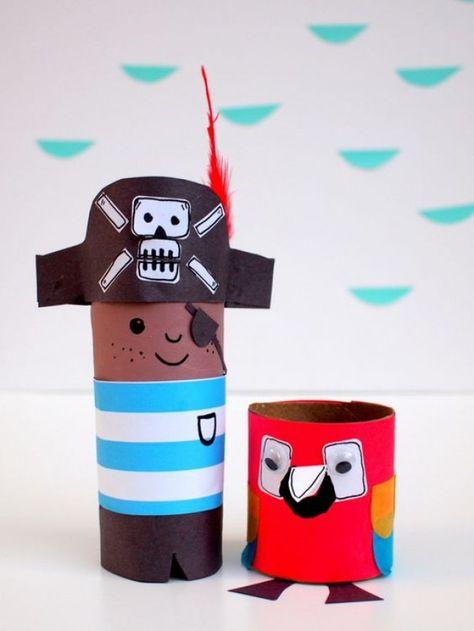 PREGUNTES -qui eren els pirates-on vivien-què feien-noms d´alguns pirates-tipus de pirates (bucaner,corsari,...)-com vestien-tipus de vaixells (goleta,bergantí,galió...)-com s´organitzaven dintre del vaixell-què menjaven*EL TRESOR DEL PIRATA (matemàtiques)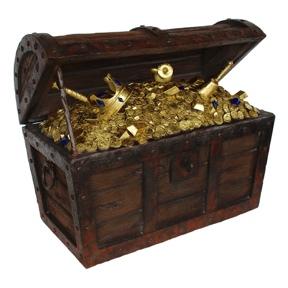 Els pirates sovint trobaven tresors plens de monedes, joies i objectes valuosos.Ara treballaràs les nostres monedes, els euros.Aquí tens activitats per a fer.-Aquest és un joc de monedes amb daus. Munta els daus i fes el joc.https://www.aprenentamblesmans.cat/joc-dels-daus-amb-monedes/-Entra al llibre de text de 2n i fes les activitats de les monedes.www.weeras.com usuari: alumneinicial@itaca.catcontrasenya: itaca1920Busca el llibre de matemàtiques de 2n. A la unitat 11 hi ha uns exercicis amb monedes molt divertits. A la unitat 12 hi ha uns mapes del tresor per a resoldre.*ESCRIU UN CONTE SOBRE EL MAR  ! (català)Escriu a l'ordinador un conte de 6 vinyetes que es titula “Salvem el mar”.T´ha agradat ?http://apliense.xtec.cat/petites_histories/index.php?lang=ca*ESCOLTA EL CONTE DE LES 3 BESSONES I LES PIRATES (castellà)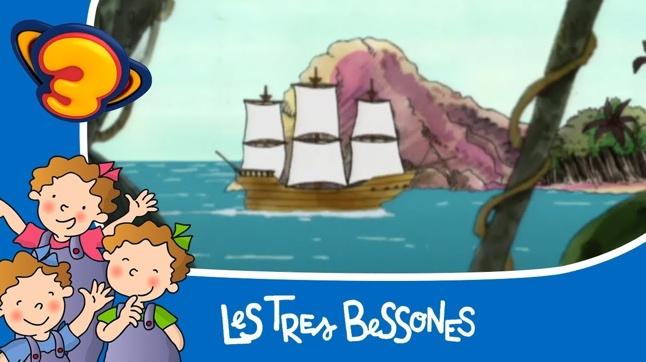 https://www.ccma.cat/tv3/super3/les-tres-bessones/les-tres-bessones-i-les-pirates/video/5470405/Ara escriu un resum (personatges, què passa, com acaba) del conte que acabes d´escoltar, però fes-ho en castellà!Difícil ? Aquesta feina ens l´has d´enviar per correu.*AVALUACIÓ DE LES ACTIVITATS DE LA SETMANA Ens has d'enviar la graella al correu.*ACTIVITATS PER A ANAR FENT...-Recorda que has d'intentar llegir cada dia.Aquí tens uns contes que pots llegir a l'ordinador o que te´ls poden llegir els pares perquè són una mica llargs.http://conteslaurajoan.cat/wp-content/uploads/2020/02/26_demografia.pdf-Has d´escriure  al “Diari de confinament” les coses que fas i que et passen, com et sents,...-Exercicis de matemàtiques per anar fenthttp://calculomates.com/sumas-y-restas/con-llevadas/ (sumes i restes)https://www.slideshare.net/MonicaRoigeSedo/problemes-per-segon-de-primria (problemes)TASQUES  SETMANA4-8 de maig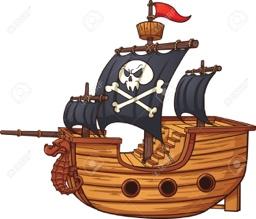 HE FET LES TASQUES?(Omple amb sí o no)COM  M’HA ANAT LA SETMANA?M’ha agradat? Quines dificultats he tingut? Si no has fet alguna tasca, per què?Medi, plàstica:Projecte dels pirates(envia-ho a les mestres)Matemàtiques:Activitats de les monedesal llibre digital.Català:Escriure un conte a l´ordinador sobre el mar.Castellà:Les 3 bessones ( resum en castellà).(envia-ho a les mestres)Activitats per anar fent...Quines estàs fent ?Música:Fitxa de ritme i Lego